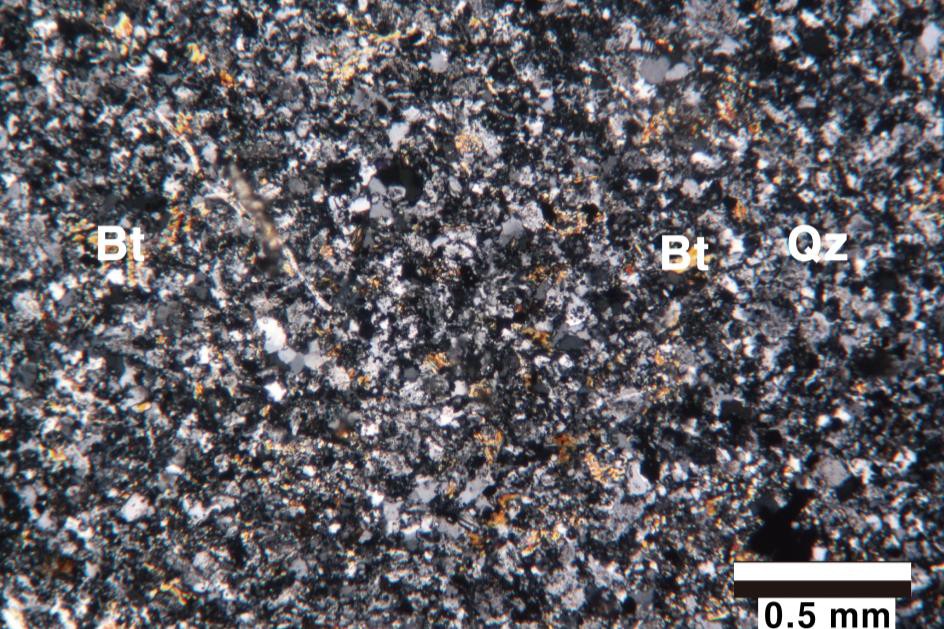 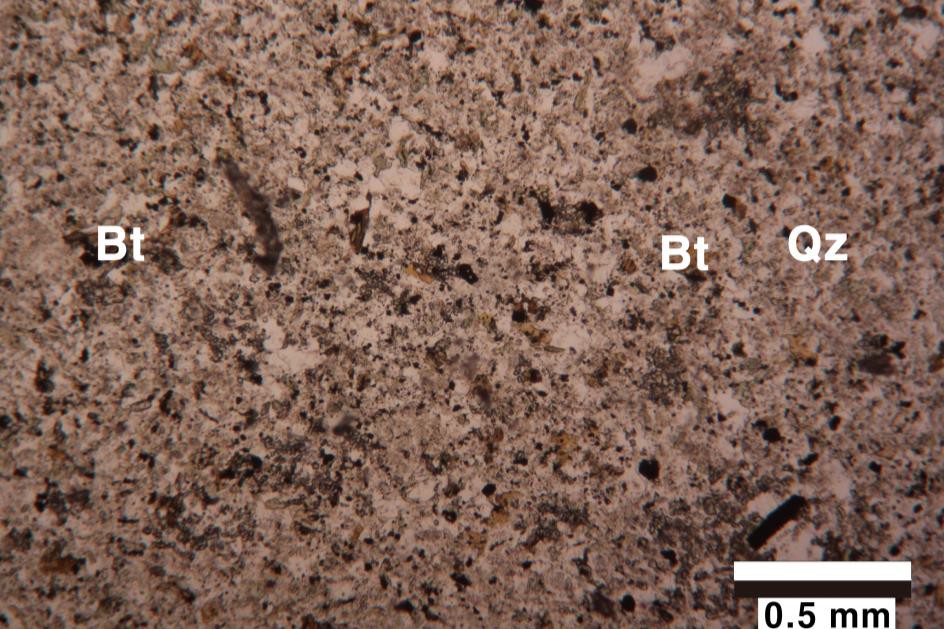 Bt: biotite(흑운모), Qz: quartz(석영).분류: 변성암암석이름 : 혼펠스(Hornfels)주요광물 : 석영, 흑운모보유기관 : 강원대학교 지질학과산지 : 미상특징재결정된 세립의 등립질 입자로 구성되어 있다.변성작용의 결과 치밀해지고 점토질암의 혼펠스의 경우 주 요 접촉변성광물로 흑운모가 있으며 잔류광물로 보이는 석 영은 재결정되었다.